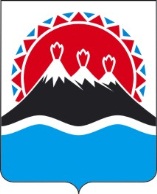 МИНИСТЕРСТВО ПРИРОДНЫХ РЕСУРСОВ и экологииКАМЧАТСКОГО КРАЯПРИКАЗ  № _______ -Пг. Петропавловск-Камчатский                                          «____» декабря 2016 годаО внесении изменений в приложение к приказу Министерства природных ресурсов и экологии Камчатского края от 30.06.2016 № 139-П «Об утверждении требований к закупаемым Министерством природных ресурсов и экологии Камчатского края и подведомственным ему краевым государственным бюджетным учреждением отдельным видам товаров, работ, услуг (в том числе предельных цен товаров, работ, услуг)» ПРИКАЗЫВАЮ:1. Внести в приложение к приказу Министерства природных ресурсов и экологии Камчатского края от 30.06.2016 № 139-П «Об утверждении требований к закупаемым Министерством природных ресурсов и экологии Камчатского края и подведомственным ему краевым государственным бюджетным учреждением отдельным видам товаров, работ, услуг (в том числе предельных цен товаров, работ, услуг)», изложив его в редакции согласно приложению к настоящему приказу.2. Контроль за исполнением настоящего приказа оставляю за собой.И.о. Министра                                                                                А.А. КумарьковСОГЛАСОВАНО:Заместитель начальникаотдела экономики и организационно-правового обеспечения				    А.В. СушенцоваИсп.Анна Алексеевна Лукомская41-21-56Приложение к приказу Министерства природных ресурсов и экологии Камчатского края № ______от «____»        декабря 2016 г.Требованияк закупаемым Министерством природных ресурсов  и экологии Камчатского края и подведомственным ему краевым государственным бюджетным учреждением отдельным видам товаров, работ, услуг (в том числе предельные цены товаров, работ, услуг)* 1) Значения характеристик (свойств) товаров, работ, услуг (в том числе предельные цены товаров, работ, услуг), включенных в ведомственный перечень, закупаемых для директора и заместителя директора краевого государственного бюджетного учреждения, подведомственного Министерству природных ресурсов и экологии Камчатского края, не могут превышать (если установлено верхнее предельное значение) или быть ниже (если установлено нижнее предельное значение) значений характеристик (свойств) соответствующих товаров, работ, услуг (в том числе предельных цен товаров, работ, услуг), установленных в ведомственном перечне для государственного гражданского служащего, замещающего должность категории «руководители» высшей и главной групп должностей.2) Значения характеристик (свойств) товаров, работ, услуг (в том числе предельные цены товаров, работ, услуг), включенных в ведомственный перечень, закупаемых для работников, не являющихся директором или заместителем директора краевого государственного бюджетного учреждения, подведомственного Министерству природных ресурсов и экологии Камчатского края, не могут превышать (если установлено верхнее предельное значение) или быть ниже (если установлено нижнее предельное значение) значений характеристик (свойств) соответствующих товаров, работ, услуг (в том числе предельных цен товаров, работ, услуг), установленных в ведомственном перечне для государственного гражданского служащего, замещающего должность категории «специалисты» главной, ведущей и старшей групп должностей.Пояснительная записка к проекту приказа Министерства природных ресурсов и экологии Камчатского краяО внесении изменений в приложение к приказу Министерства природных ресурсов и экологии Камчатского края от 30.06.2016 № 139-П «Об утверждении требований к закупаемым Министерством природных ресурсов и экологии Камчатского края и подведомственным ему краевым государственным бюджетным учреждением отдельным видам товаров, работ, услуг (в том числе предельных цен товаров, работ, услуг)»	Проект приказа разработан во исполнение требования части 5 статьи 19 Федерального закона от 05.04.2013 г. № 44-ФЗ «О контрактной системе в сфере закупок товаров, работ, услуг для обеспечения государственных и муниципальных нужд», в соответствии с постановлением Правительства Российской Федерации от 02.09.2015 года № 926 «Об утверждении общих правил определения требований к закупаемым заказчиками отдельным видам товаров, работ, услуг (в том числе предельных цен товаров, работ, услуг)», постановлением Правительства Камчатского края от 11.02.2016 № 33-п «Об утверждении требований к порядку разработки и принятия правовых актов Камчатского края о нормировании в сфере закупок товаров, работ, услуг для обеспечения государственных нужд Камчатского края, содержанию указанных актов и обеспечению их исполнения», постановлением Правительства Камчатского края от 16.06.2016 «Об утверждении Правил определения требований к закупаемым исполнительными органами государственной власти Камчатского края и подведомственными им краевыми казенными и бюджетными учреждениями отдельным видам товаров, работ, услуг (в том числе предельных цен товаров, работ, услуг)».	Проектом приказа предлагается утвердить требования к закупаемым Министерством природных ресурсов и экологии Камчатского края и подведомственным ему государственным краевым бюджетным учреждением отдельным видам товаров, работ, услуг (в том числе предельные цены товаров, работ, услуг) с учетом их прогнозной стоимости на 2017 год и плановый период 2018 и 2019 годов.Настоящий проект размещен для проведения обсуждения в целях общественного контроля.Срок проведения обсуждения: с 30.06.2016 до 17.01.2017.Предложения общественных объединений, юридических и физических лиц в целях проведения обсуждения могут быть поданы в электронной или письменной форме.Почтовый адрес для направления предложений и замечаний: 683040, г. Петропавловск-Камчатский, пл. им. Ленина, д.1Адрес электронной почты: SushentsovaAV@kamgov.ruНомер контактного телефона: 42-03-97№ п/пКод по ОКПД Наименование отдельного вида товаров, работ, услугЕд. изм.Ед. изм.Требования к потребительским свойствам (в том числе качеству)и иным характеристикам (в т.ч. предельные цены)*Требования к потребительским свойствам (в том числе качеству)и иным характеристикам (в т.ч. предельные цены)*Требования к потребительским свойствам (в том числе качеству)и иным характеристикам (в т.ч. предельные цены)*Требования к потребительским свойствам (в том числе качеству)и иным характеристикам (в т.ч. предельные цены)*№ п/пКод по ОКПД Наименование отдельного вида товаров, работ, услугкод по ОКЕИнаимено-ваниехарактеристиказначение характеристикизначение характеристикизначение характеристики№ п/пКод по ОКПД Наименование отдельного вида товаров, работ, услугкод по ОКЕИнаимено-ваниехарактеристикаЛицо, замещающее государственную должность Камчатского края в Министерстве природных ресурсов и экологии Камчатского края; Государственный гражданский служащий, замещающий должность категории "руководители" высшей и главной групп должностей Лицо, замещающее государственную должность Камчатского края в Министерстве природных ресурсов и экологии Камчатского края; Государственный гражданский служащий, замещающий должность категории "руководители" высшей и главной групп должностей Государственный гражданский служащий, замещающий должность категории "специалисты" главной, ведущей и старшей групп должностей 130.02.12Машины вычислительные электронные цифровые портативные массой не более 10 кг для автоматической обработки данных ("лэптопы", "ноутбуки", "сабноутбуки"). Пояснения по требуемой продукции: ноутбуки, планшетные компьютерыНоутбукиНоутбукиНоутбукиНоутбукиНоутбукиНоутбуки130.02.12Машины вычислительные электронные цифровые портативные массой не более 10 кг для автоматической обработки данных ("лэптопы", "ноутбуки", "сабноутбуки"). Пояснения по требуемой продукции: ноутбуки, планшетные компьютерыразмер и тип экранане более 17 дюймов, IPSне более 17 дюймов, IPSне более 17 дюймов, IPS130.02.12Машины вычислительные электронные цифровые портативные массой не более 10 кг для автоматической обработки данных ("лэптопы", "ноутбуки", "сабноутбуки"). Пояснения по требуемой продукции: ноутбуки, планшетные компьютерывесне более 5 кгне более 5 кгне более 5 кг130.02.12Машины вычислительные электронные цифровые портативные массой не более 10 кг для автоматической обработки данных ("лэптопы", "ноутбуки", "сабноутбуки"). Пояснения по требуемой продукции: ноутбуки, планшетные компьютерытип процессораX64 X64 X64 130.02.12Машины вычислительные электронные цифровые портативные массой не более 10 кг для автоматической обработки данных ("лэптопы", "ноутбуки", "сабноутбуки"). Пояснения по требуемой продукции: ноутбуки, планшетные компьютерычастота процессоране более 3,5 ГГц не более 3,5 ГГц не более 3,5 ГГц 130.02.12Машины вычислительные электронные цифровые портативные массой не более 10 кг для автоматической обработки данных ("лэптопы", "ноутбуки", "сабноутбуки"). Пояснения по требуемой продукции: ноутбуки, планшетные компьютерыразмер оперативной памятине более 6 Gb 
DDR3не более 6 Gb 
DDR3не более 6 Gb 
DDR3130.02.12Машины вычислительные электронные цифровые портативные массой не более 10 кг для автоматической обработки данных ("лэптопы", "ноутбуки", "сабноутбуки"). Пояснения по требуемой продукции: ноутбуки, планшетные компьютерыобъем накопителяне более 1 Тб не более 1 Тб не более 1 Тб 130.02.12Машины вычислительные электронные цифровые портативные массой не более 10 кг для автоматической обработки данных ("лэптопы", "ноутбуки", "сабноутбуки"). Пояснения по требуемой продукции: ноутбуки, планшетные компьютерытип жесткого дискаHDDHDDHDD130.02.12Машины вычислительные электронные цифровые портативные массой не более 10 кг для автоматической обработки данных ("лэптопы", "ноутбуки", "сабноутбуки"). Пояснения по требуемой продукции: ноутбуки, планшетные компьютерыоптический приводDVD-RW DVD-RW DVD-RW 130.02.12Машины вычислительные электронные цифровые портативные массой не более 10 кг для автоматической обработки данных ("лэптопы", "ноутбуки", "сабноутбуки"). Пояснения по требуемой продукции: ноутбуки, планшетные компьютерыналичие модулей требуется Wi-Fi, Bluetooth, поддержка 3G (UMTS)требуется Wi-Fi, Bluetooth, поддержка 3G (UMTS)требуется Wi-Fi, Bluetooth, поддержка 3G (UMTS)130.02.12Машины вычислительные электронные цифровые портативные массой не более 10 кг для автоматической обработки данных ("лэптопы", "ноутбуки", "сабноутбуки"). Пояснения по требуемой продукции: ноутбуки, планшетные компьютерытип видеоадаптерадискретныйдискретныйдискретный130.02.12Машины вычислительные электронные цифровые портативные массой не более 10 кг для автоматической обработки данных ("лэптопы", "ноутбуки", "сабноутбуки"). Пояснения по требуемой продукции: ноутбуки, планшетные компьютерывремя работыне менее 3 часовне менее 3 часовне менее 3 часов130.02.12Машины вычислительные электронные цифровые портативные массой не более 10 кг для автоматической обработки данных ("лэптопы", "ноутбуки", "сабноутбуки"). Пояснения по требуемой продукции: ноутбуки, планшетные компьютерыоперационная системаWindows 7 и вышеWindows 7 и вышеWindows 7 и выше130.02.12Машины вычислительные электронные цифровые портативные массой не более 10 кг для автоматической обработки данных ("лэптопы", "ноутбуки", "сабноутбуки"). Пояснения по требуемой продукции: ноутбуки, планшетные компьютерыпредустановленное программное обеспечениеMicrosoft Office, Adobe Reader, Adobe Flash, архиваторMicrosoft Office, Adobe Reader, Adobe Flash, архиваторMicrosoft Office, Adobe Reader, Adobe Flash, архиватор130.02.12Машины вычислительные электронные цифровые портативные массой не более 10 кг для автоматической обработки данных ("лэптопы", "ноутбуки", "сабноутбуки"). Пояснения по требуемой продукции: ноутбуки, планшетные компьютеры 383руб. предельная цена65 000,050 000,050 000,0130.02.12Машины вычислительные электронные цифровые портативные массой не более 10 кг для автоматической обработки данных ("лэптопы", "ноутбуки", "сабноутбуки"). Пояснения по требуемой продукции: ноутбуки, планшетные компьютерыПланшетные компьютерыПланшетные компьютерыПланшетные компьютерыПланшетные компьютерыПланшетные компьютерыПланшетные компьютеры130.02.12Машины вычислительные электронные цифровые портативные массой не более 10 кг для автоматической обработки данных ("лэптопы", "ноутбуки", "сабноутбуки"). Пояснения по требуемой продукции: ноутбуки, планшетные компьютерыразмер и тип экранане более 13 дюймов, IPSне более 13 дюймов, IPSХ130.02.12Машины вычислительные электронные цифровые портативные массой не более 10 кг для автоматической обработки данных ("лэптопы", "ноутбуки", "сабноутбуки"). Пояснения по требуемой продукции: ноутбуки, планшетные компьютерывесне более 1 кгне более 1 кгХ130.02.12Машины вычислительные электронные цифровые портативные массой не более 10 кг для автоматической обработки данных ("лэптопы", "ноутбуки", "сабноутбуки"). Пояснения по требуемой продукции: ноутбуки, планшетные компьютерытип процессораX64X64Х130.02.12Машины вычислительные электронные цифровые портативные массой не более 10 кг для автоматической обработки данных ("лэптопы", "ноутбуки", "сабноутбуки"). Пояснения по требуемой продукции: ноутбуки, планшетные компьютерычастота процессоране менее 2.2 ГГцне менее 2.2 ГГцХ130.02.12Машины вычислительные электронные цифровые портативные массой не более 10 кг для автоматической обработки данных ("лэптопы", "ноутбуки", "сабноутбуки"). Пояснения по требуемой продукции: ноутбуки, планшетные компьютерыразмер оперативной памятине менее 2 Gb 
DDR3не менее 2 Gb 
DDR3Х130.02.12Машины вычислительные электронные цифровые портативные массой не более 10 кг для автоматической обработки данных ("лэптопы", "ноутбуки", "сабноутбуки"). Пояснения по требуемой продукции: ноутбуки, планшетные компьютерыобъем накопителяне более 128 Гбне более 128 ГбХ130.02.12Машины вычислительные электронные цифровые портативные массой не более 10 кг для автоматической обработки данных ("лэптопы", "ноутбуки", "сабноутбуки"). Пояснения по требуемой продукции: ноутбуки, планшетные компьютерытип жесткого дискаSSD+HDDSSD+HDDХ130.02.12Машины вычислительные электронные цифровые портативные массой не более 10 кг для автоматической обработки данных ("лэптопы", "ноутбуки", "сабноутбуки"). Пояснения по требуемой продукции: ноутбуки, планшетные компьютерыоптический приводDVD-RWDVD-RWХ130.02.12Машины вычислительные электронные цифровые портативные массой не более 10 кг для автоматической обработки данных ("лэптопы", "ноутбуки", "сабноутбуки"). Пояснения по требуемой продукции: ноутбуки, планшетные компьютерыналичие модулей требуется Wi-Fi, Bluetooth, поддержка3G (UMTS)требуется Wi-Fi, Bluetooth, поддержка3G (UMTS)Х130.02.12Машины вычислительные электронные цифровые портативные массой не более 10 кг для автоматической обработки данных ("лэптопы", "ноутбуки", "сабноутбуки"). Пояснения по требуемой продукции: ноутбуки, планшетные компьютерытип видеоадаптерадискретныйдискретныйХ130.02.12Машины вычислительные электронные цифровые портативные массой не более 10 кг для автоматической обработки данных ("лэптопы", "ноутбуки", "сабноутбуки"). Пояснения по требуемой продукции: ноутбуки, планшетные компьютерывремя работы с текстомот 8 до 30 часовот 8 до 30 часовХ130.02.12Машины вычислительные электронные цифровые портативные массой не более 10 кг для автоматической обработки данных ("лэптопы", "ноутбуки", "сабноутбуки"). Пояснения по требуемой продукции: ноутбуки, планшетные компьютерыоперационная системаWindows 8 и вышеWindows 8 и вышеХ130.02.12Машины вычислительные электронные цифровые портативные массой не более 10 кг для автоматической обработки данных ("лэптопы", "ноутбуки", "сабноутбуки"). Пояснения по требуемой продукции: ноутбуки, планшетные компьютерыпредустановленное программное обеспечениеMicrosoft Office, Adobe Reader, Adobe Flash, архиваторMicrosoft Office, Adobe Reader, Adobe Flash, архиваторХ130.02.12Машины вычислительные электронные цифровые портативные массой не более 10 кг для автоматической обработки данных ("лэптопы", "ноутбуки", "сабноутбуки"). Пояснения по требуемой продукции: ноутбуки, планшетные компьютеры383 руб. предельная цена50 000,0050 000,00Х230.02.15Машины вычислительные электронные цифровые прочие, содержащие или не содержащие в одном корпусе одно или два из следующих устройств для автоматической обработки данных: запоминающие устройства, устройства ввода, устройства вывода.
Пояснения по требуемой продукции: компьютеры персональные настольные, рабочие станции выводатип (моноблок/системный блок и монитор)Моноблок/системный блок и мониторМоноблок/системный блок и мониторсистемный блок и монитор230.02.15Машины вычислительные электронные цифровые прочие, содержащие или не содержащие в одном корпусе одно или два из следующих устройств для автоматической обработки данных: запоминающие устройства, устройства ввода, устройства вывода.
Пояснения по требуемой продукции: компьютеры персональные настольные, рабочие станции выводаразмер экрана/мониторане более 27 дюймовне более 27 дюймовне более 24 дюймов230.02.15Машины вычислительные электронные цифровые прочие, содержащие или не содержащие в одном корпусе одно или два из следующих устройств для автоматической обработки данных: запоминающие устройства, устройства ввода, устройства вывода.
Пояснения по требуемой продукции: компьютеры персональные настольные, рабочие станции выводатип процессораX64 X64 X64 230.02.15Машины вычислительные электронные цифровые прочие, содержащие или не содержащие в одном корпусе одно или два из следующих устройств для автоматической обработки данных: запоминающие устройства, устройства ввода, устройства вывода.
Пояснения по требуемой продукции: компьютеры персональные настольные, рабочие станции выводачастота процессоране более 4 ГГцне более 4 ГГцне более 4 ГГц230.02.15Машины вычислительные электронные цифровые прочие, содержащие или не содержащие в одном корпусе одно или два из следующих устройств для автоматической обработки данных: запоминающие устройства, устройства ввода, устройства вывода.
Пояснения по требуемой продукции: компьютеры персональные настольные, рабочие станции выводаразмер оперативной памятине менее 4 Gb, DDR3не менее 4 Gb, DDR3не менее 4 Gb, DDR3230.02.15Машины вычислительные электронные цифровые прочие, содержащие или не содержащие в одном корпусе одно или два из следующих устройств для автоматической обработки данных: запоминающие устройства, устройства ввода, устройства вывода.
Пояснения по требуемой продукции: компьютеры персональные настольные, рабочие станции выводаобъем накопителяне менее 1 Тб  не менее 1 Тб  не менее 1 Тб  230.02.15Машины вычислительные электронные цифровые прочие, содержащие или не содержащие в одном корпусе одно или два из следующих устройств для автоматической обработки данных: запоминающие устройства, устройства ввода, устройства вывода.
Пояснения по требуемой продукции: компьютеры персональные настольные, рабочие станции выводатип жесткого дискаSSD+HDDSSD+HDDHDD230.02.15Машины вычислительные электронные цифровые прочие, содержащие или не содержащие в одном корпусе одно или два из следующих устройств для автоматической обработки данных: запоминающие устройства, устройства ввода, устройства вывода.
Пояснения по требуемой продукции: компьютеры персональные настольные, рабочие станции выводаоптический приводDVD-RW DVD-RW DVD-RW 230.02.15Машины вычислительные электронные цифровые прочие, содержащие или не содержащие в одном корпусе одно или два из следующих устройств для автоматической обработки данных: запоминающие устройства, устройства ввода, устройства вывода.
Пояснения по требуемой продукции: компьютеры персональные настольные, рабочие станции выводатип видеоадаптерадискретныйдискретныйдискретный или встроенный230.02.15Машины вычислительные электронные цифровые прочие, содержащие или не содержащие в одном корпусе одно или два из следующих устройств для автоматической обработки данных: запоминающие устройства, устройства ввода, устройства вывода.
Пояснения по требуемой продукции: компьютеры персональные настольные, рабочие станции выводаоперационная системаWindows 7 и вышеWindows 7 и вышеWindows 7 и выше230.02.15Машины вычислительные электронные цифровые прочие, содержащие или не содержащие в одном корпусе одно или два из следующих устройств для автоматической обработки данных: запоминающие устройства, устройства ввода, устройства вывода.
Пояснения по требуемой продукции: компьютеры персональные настольные, рабочие станции выводапредустановленное программное обеспечениеMicrosoft Office, Adobe Reader, Adobe Flash, архиваторMicrosoft Office, Adobe Reader, Adobe Flash, архиваторMicrosoft Office, Adobe Reader, Adobe Flash, архиватор230.02.15Машины вычислительные электронные цифровые прочие, содержащие или не содержащие в одном корпусе одно или два из следующих устройств для автоматической обработки данных: запоминающие устройства, устройства ввода, устройства вывода.
Пояснения по требуемой продукции: компьютеры персональные настольные, рабочие станции вывода 383руб. предельная цена75 000,0075 000,0060 000,00330.02.16Устройства ввода/вывода данных, содержащие или не содержащие в одном корпусе запоминающие устройства.
Пояснения по требуемой продукции: принтеры, сканеры, многофункциональные устройстваПринтерыПринтерыПринтерыПринтерыПринтерыПринтеры330.02.16Устройства ввода/вывода данных, содержащие или не содержащие в одном корпусе запоминающие устройства.
Пояснения по требуемой продукции: принтеры, сканеры, многофункциональные устройстваметод печати (струйный/лазерный)лазерныйлазерныйлазерный330.02.16Устройства ввода/вывода данных, содержащие или не содержащие в одном корпусе запоминающие устройства.
Пояснения по требуемой продукции: принтеры, сканеры, многофункциональные устройствацветность (цветной/черно-белый)цветной, черно-белый цветной, черно-белый цветной, черно-белый 330.02.16Устройства ввода/вывода данных, содержащие или не содержащие в одном корпусе запоминающие устройства.
Пояснения по требуемой продукции: принтеры, сканеры, многофункциональные устройствамаксимальный форматА4А4А4330.02.16Устройства ввода/вывода данных, содержащие или не содержащие в одном корпусе запоминающие устройства.
Пояснения по требуемой продукции: принтеры, сканеры, многофункциональные устройства листов/минскорость печатине менее 40не менее 40не менее 40330.02.16Устройства ввода/вывода данных, содержащие или не содержащие в одном корпусе запоминающие устройства.
Пояснения по требуемой продукции: принтеры, сканеры, многофункциональные устройстваналичие дополнительных модулей и интерфейсов наличие сетевого интерфейса, устройства чтения карт памяти наличие сетевого интерфейса, устройства чтения карт памяти наличие сетевого интерфейса, устройства чтения карт памяти 330.02.16Устройства ввода/вывода данных, содержащие или не содержащие в одном корпусе запоминающие устройства.
Пояснения по требуемой продукции: принтеры, сканеры, многофункциональные устройства383руб.предельная цена35 000,0035 000,0035 000,00330.02.16Устройства ввода/вывода данных, содержащие или не содержащие в одном корпусе запоминающие устройства.
Пояснения по требуемой продукции: принтеры, сканеры, многофункциональные устройстваСканерыСканерыСканерыСканерыСканерыСканеры330.02.16Устройства ввода/вывода данных, содержащие или не содержащие в одном корпусе запоминающие устройства.
Пояснения по требуемой продукции: принтеры, сканеры, многофункциональные устройстваразрешение сканированиядо 1200х1200 dpiдо 1200х1200 dpiдо 1200х1200 dpi330.02.16Устройства ввода/вывода данных, содержащие или не содержащие в одном корпусе запоминающие устройства.
Пояснения по требуемой продукции: принтеры, сканеры, многофункциональные устройстваскорость сканированияне менее 50 стр./мин.не менее 50 стр./мин.не менее 50 стр./мин.330.02.16Устройства ввода/вывода данных, содержащие или не содержащие в одном корпусе запоминающие устройства.
Пояснения по требуемой продукции: принтеры, сканеры, многофункциональные устройстваналичие дополнительных модулей и интерфейсов наличие сетевого интерфейса, устройства чтения карт памятиналичие сетевого интерфейса, устройства чтения карт памятиналичие сетевого интерфейса, устройства чтения карт памяти330.02.16Устройства ввода/вывода данных, содержащие или не содержащие в одном корпусе запоминающие устройства.
Пояснения по требуемой продукции: принтеры, сканеры, многофункциональные устройства383руб.предельная цена30 000,0030 000,0030 000,00330.02.16Устройства ввода/вывода данных, содержащие или не содержащие в одном корпусе запоминающие устройства.
Пояснения по требуемой продукции: принтеры, сканеры, многофункциональные устройстваМногофункциональные устройстваМногофункциональные устройстваМногофункциональные устройстваМногофункциональные устройстваМногофункциональные устройстваМногофункциональные устройства330.02.16Устройства ввода/вывода данных, содержащие или не содержащие в одном корпусе запоминающие устройства.
Пояснения по требуемой продукции: принтеры, сканеры, многофункциональные устройстваметод печати (струйный/лазерный) лазерный лазерный лазерный 330.02.16Устройства ввода/вывода данных, содержащие или не содержащие в одном корпусе запоминающие устройства.
Пояснения по требуемой продукции: принтеры, сканеры, многофункциональные устройстваразрешение сканирования до 1200х1200 dpiдо 1200х1200 dpiдо 1200х1200 dpi330.02.16Устройства ввода/вывода данных, содержащие или не содержащие в одном корпусе запоминающие устройства.
Пояснения по требуемой продукции: принтеры, сканеры, многофункциональные устройствацветность (цветной/черно-белый)цветной, черно-белыйцветной, черно-белыйцветной, черно-белый330.02.16Устройства ввода/вывода данных, содержащие или не содержащие в одном корпусе запоминающие устройства.
Пояснения по требуемой продукции: принтеры, сканеры, многофункциональные устройствамаксимальный форматА3 /А4А3 /А4А3 /А4330.02.16Устройства ввода/вывода данных, содержащие или не содержащие в одном корпусе запоминающие устройства.
Пояснения по требуемой продукции: принтеры, сканеры, многофункциональные устройстваскорость печати/сканированияот 13 до 30 стр./минот 13 до 30 стр./минот 13 до 30 стр./мин330.02.16Устройства ввода/вывода данных, содержащие или не содержащие в одном корпусе запоминающие устройства.
Пояснения по требуемой продукции: принтеры, сканеры, многофункциональные устройстваналичие дополнительных модулей и интерфейсов наличие сетевого интерфейса, устройства чтения карт памятиналичие сетевого интерфейса, устройства чтения карт памятиналичие сетевого интерфейса, устройства чтения карт памяти330.02.16Устройства ввода/вывода данных, содержащие или не содержащие в одном корпусе запоминающие устройства.
Пояснения по требуемой продукции: принтеры, сканеры, многофункциональные устройства383руб.предельная цена100 000,00100 000,00100 000,00432.20.11Аппаратура, передающая для радиосвязи, радиовещания и телевидения.
Пояснения по требуемой продукции: телефоны мобильныетип устройства (телефон/смартфон)смартфонсмартфонзакупка не планируется432.20.11Аппаратура, передающая для радиосвязи, радиовещания и телевидения.
Пояснения по требуемой продукции: телефоны мобильныеподдерживаемые стандартыGSM;CDMAGSM;CDMAзакупка не планируется432.20.11Аппаратура, передающая для радиосвязи, радиовещания и телевидения.
Пояснения по требуемой продукции: телефоны мобильныеоперационная системаIos; Android; WindowsIos; Android; Windowsзакупка не планируется432.20.11Аппаратура, передающая для радиосвязи, радиовещания и телевидения.
Пояснения по требуемой продукции: телефоны мобильныевремя работы5 часов и более5 часов и болеезакупка не планируется432.20.11Аппаратура, передающая для радиосвязи, радиовещания и телевидения.
Пояснения по требуемой продукции: телефоны мобильные метод управления (сенсорный/кнопочный)сенсорныйсенсорныйзакупка не планируется432.20.11Аппаратура, передающая для радиосвязи, радиовещания и телевидения.
Пояснения по требуемой продукции: телефоны мобильныеколичество SIM-карт1 и более1 и болеезакупка не планируется432.20.11Аппаратура, передающая для радиосвязи, радиовещания и телевидения.
Пояснения по требуемой продукции: телефоны мобильныеналичие модулей и интерфейсов наличие Wi-Fi, Bluetooth, USB, GPSналичие Wi-Fi, Bluetooth, USB, GPSзакупка не планируется432.20.11Аппаратура, передающая для радиосвязи, радиовещания и телевидения.
Пояснения по требуемой продукции: телефоны мобильные383руб.стоимость годового владения оборудованием (включая договоры технической поддержки, обслуживания,сервисные договоры) из расчета на одного абонента (одну единицу трафика) в течение всего срока службыежемесячные расходы не более 5 500,00 включительно ежемесячные расходы не более 5 500,00 включительно закупка не планируется432.20.11Аппаратура, передающая для радиосвязи, радиовещания и телевидения.
Пояснения по требуемой продукции: телефоны мобильные383руб.предельная цена20 000,0020 000,00закупка не планируется534.10.22Автомобили легковые251лошади-ная силамощность двигателяне более 200не более 200закупка не планируется534.10.22Автомобили легковые383рубльпредельная ценане более 2 500 00,00 не более 2 500 00,00 закупка не планируется634.10.30Средства автотранспортные для перевозки 10 человек и болеезакупка не планируетсязакупка не планируетсязакупка не планируетсязакупка не планируется734.10.41Средства автотранспортные грузовыезакупка не планируетсязакупка не планируетсязакупка не планируетсязакупка не планируется836.11.11Мебель для сидения с металлическим каркасомматериал (металл) железо, алюминий железо, алюминий железо, алюминий 836.11.11Мебель для сидения с металлическим каркасомобивочные материалыпредельное значение - кожа натуральная; возможные значения: искусственная кожа, мебельный (искусственный) мех, искусственная замша (микрофибра), ткань, нетканые материалыпредельное значение - кожа натуральная; возможные значения: искусственная кожа, мебельный (искусственный) мех, искусственная замша (микрофибра), ткань, нетканые материалыпредельное значение - искусственная кожа; возможные значения: мебельный (искусственный) мех, искусственная замша (микрофибра), ткань, нетканые материалы936.11.12Мебель для сидения с деревянным каркасомматериал (вид древесины)предельное значение - массив древесины "ценных" пород (твердолиственных и тропических); возможные значения: древесина хвойных и мягколиственных пород: береза, лиственница, сосна, ельпредельное значение - массив древесины "ценных" пород (твердолиственных и тропических); возможные значения: древесина хвойных и мягколиственных пород: береза, лиственница, сосна, ельпредельное значение - массив древесины "ценных" пород (твердолиственных и тропических); возможные значения: древесина хвойных и мягколиственных пород: береза, лиственница, сосна, ельобивочные материалыпредельное значение - кожа натуральная; возможные значения: искусственная кожа, мебельный (искусственный) мех, искусственная замша (микрофибра), ткань, нетканые материалыпредельное значение - кожа натуральная; возможные значения: искусственная кожа, мебельный (искусственный) мех, искусственная замша (микрофибра), ткань, нетканые материалыпредельное значение - искусственная кожа; возможные значения; мебельный (искусственный) мех, искусственная замша (микрофибра), ткань, нетканые материалы1036.12.11Мебель металлическая для офисов, административных помещенийматериал (металл)параметры, размеры не более: 200х80х120тип замка: ключевой или кодовый или комбинированныйпараметры, размеры не более: 200х80х120тип замка: ключевой или кодовый или комбинированныйпараметры, размеры не более: 200х80х120тип замка: ключевой или кодовый или комбинированный1136.12.12Мебель деревянная для офисов, административных помещенийматериал (вид древесины)предельное значение - массив древесины "ценных" пород (твердо-лиственных и тропических); возможные значения: древесина хвойных и мягколиственных породпредельное значение - массив древесины "ценных" пород (твердо-лиственных и тропических); возможные значения: древесина хвойных и мягколиственных породпредельное значение - массив древесины "ценных" пород (твердо-лиственных и тропических); возможные значения: древесина хвойных и мягколиственных пород